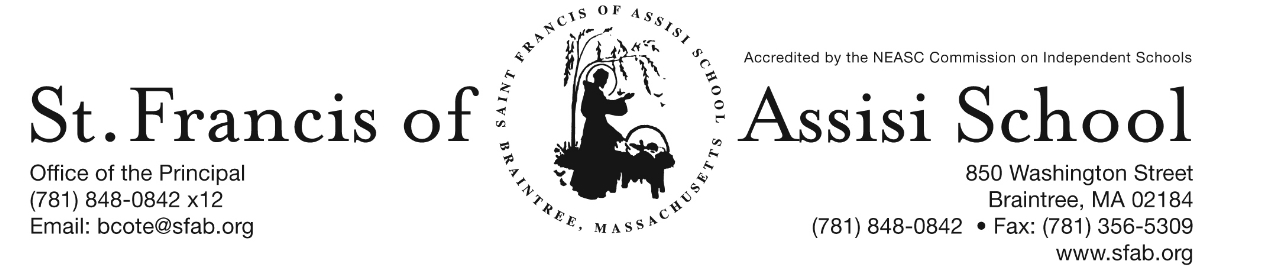 Volume 4, Issue 22– March 1, 2017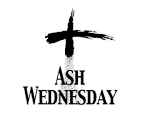 ASH WEDNESDAY LITURGYToday, our school community gathered for our Ash Wednesday Liturgy, as we begin the Lenten season. A special word of thanks to Mrs. McCorquodale and our fourth grade students for planning and coordinating this special liturgy as well as Mrs. Murray and our choir for leading us in song.CLASS PICTURE DAYTOMORROW, Thursday, March 2nd beginning at 8:15 a.m., class pictures will be taken by Lifetouch Photography in our school hall. Students are asked to wear their school uniform for these pictures. Order forms must be received and paid on or before Picture Day!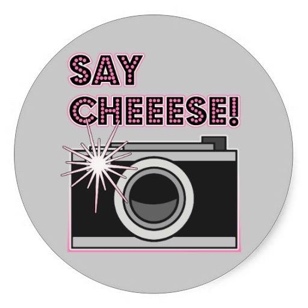 We are also asking the students that participated on our SFA Basketball Teams to bring their basketball hoodies so that a team picture may also be taken!3rd TERM MID-POINTThe 3rd Term mid-point for grades 6 – 8 is Friday, March 3rd. 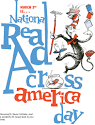 READ ACROSS AMERICA 2017 Tomorrow, March 2nd is Dr. Seuss’s birthday. Throughout this week, we are celebrating “Read Across America 2017”. As part of our celebration at SFA, we are holding a door decoration contest and on Friday, March 3rd, our students and staff are invited to wear crazy socks to school with their uniform as we celebrate Fox in Socks day! 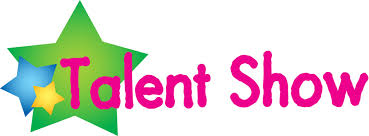 SFA’S GOT TALENT Third times – a charm! On Tuesday, March 7th, our students will light up our stage as they perform in our 4th annual SFA’s GOT TALENT SHOW. The show will begin at 6:30 pm in our school hall. Come and support our students as they share their various talents with all of us!SCHOLASTIC BOOK FAIR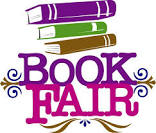 In celebration of Reading across America, SFA will be sponsoring a Scholastic Book Fair on March 6th  – 9th in the lower church hall. The times are Monday evening, March 6th from 6:00 pm – 7:00 pm; Tuesday March 7th from 8:00 am – 1:00 pm; Wednesday, March 8th from  8:00 am – 1:00 pm; and and Thursday, March 9th from 8:00 am – 1:00 pm. Our parents and families are certainly encouraged and invited to take advantage of our Book Fair. All are welcome. Books are certainly an investment in a child’s education and future.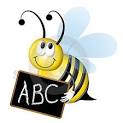 CONGRATULATIONS and BEST WISHESA word of Congratulations to Thao Ho (8th grade), Anthony Apromollo (7th grade), Grade Burgoyne (6th grade) and Alexandra Lacandula (5th grade) winners of our SFA Spelling Bee. These students will compete in our South Area Catholic Regional Spelling Bee on March 9th at 6:30 pm at St. Francis of Assisi School. We wish our students the best of luck as they compete against the students from 9 other of our Catholic schools in our area.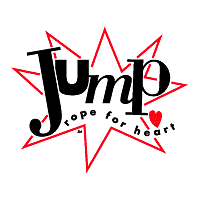 JUMP ROPE FOR HEARTOnce again this year as a service project for the month of February, our students will participate in the “Jump Rope for Heart” program. Through this community service effort, our students will have the opportunity to learn how to take care of their heart, as well as our school will make a donation to the American Heart Association. 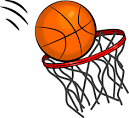 SFA BASKETBALL -  This year, St. Francis of Assisi had three basketball teams play in the South Shore Parochial School League, which included: 7th and 8th grade boys; 5th and 6th grade boys and 5th and 6th grade girls. It was a fantastic season and all of our teams worked and played hard, as well as demonstrated great sportsmanship. A special word of congratulations to our 5th and 6th grade boy’s team who finished the season undefeated and will proceed to the upcoming Play-Offs. A word of thanks to our coaches, Mr. Eudy Rainford, Manny Paula, Katrina Huff-Larmond, Ms. Marie Lenane-Kelly,  Mr. Michael McHugh and Evan Cummings. SFA FIRST PENANCE - On Tuesday afternoon, March 14th at 12:15 p.m., many of our grade 2 students from St. Francis of Assisi Parish will be making their First Penance. Let us keep these students, as well as all of our students in grade two who will be making this sacrament in our thoughts and prayers.MIDDLE SCHOOL SPRING DANCE – On Friday, March 24th, a Middle School Spring Dance has been scheduled from 7:00 – 10:00 at St. Jerome Elementary School in North Weymouth. A flyer/permission slip was sent home with students today. Please note that the completed permission slip along with $8.00 must be returned to SFA by March 17th.RE-REGISTRATION INFORMATION – It is the time of the year that we must begin the process of re-registration, as well as planning for the 2017 – 2018 school year.All re-registration forms for students enrolling in our Pre-Kindergarten – Grade 8 for the 2017 – 2018 school year  have been sent home with students and are now due.Sibling registration forms are also available and may be obtained by contacting Mrs. Daly. NEW STUDENT REFERRAL PROGRAM – “Become a SFA Ambassador & Receive a $500 Tuition Credit” (2017-2018 school year). As mentioned above, our annual Catholic Schools Week Open House will take place on  Sunday, January 29th from 1:00 – 3:00 p.m. and as in the past many of our families initially hear about St. Francis of Assisi School through a personal referral from an existing school family. We want to once again reward you for promoting our school to you family and friends! We recognize that our parents are our best ambassadors. The Student Referral Program awards a referring SFA family with a $500 tuition credit for each student referred to SFA and enrolls for the 2017 – 2018 school year. Attached to this email is the New Student Referral Program form, which outlines in greater detail how the program works. 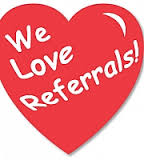 SAVE THE DATE!!! SFA 2nd ANNUAL SPRING SOCIALJoin us for the SFA 2nd Annual Spring Social on Friday, May 12th at Great Pond Hall in Braintree. This event  will feature a cocktail reception, silent auction, raffles and more! All of the proceeds raised from this event will go towards supporting and enhancing our high quality programs at SFA. Bring your friends and neighbors and enjoy a fun adult night out to support our school! More information and details regarding this event will be forthcoming! FACEBOOK Make sure you check and like us on our school’s facebook page.https://www.facebook.com/sfabraintree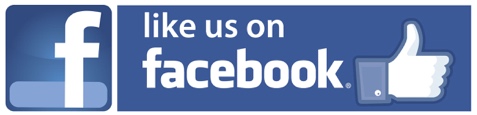 